Р Е Ш Е Н И Е№ 49                                                                                                               3 мая 2018 годаО предложении кандидатур для исключения из резервасоставов участковых избирательных комиссий 	На основании статей 22, 26 и 27 Федерального закона «Об основных гарантиях избирательных прав и права на участие в референдуме граждан Российской Федерации», пункта 25 Порядка формирования резерва составов участковых комиссий и назначения нового члена участковой комиссии из резерва составов участковых избирательных комиссий, утверждённого постановлением Центральной избирательной комиссии Российской Федерации от 5 декабря 2012 года № 152/1137-6 (в редакции от 1 ноября 2017 года № 108/903-7),  территориальная избирательная комиссия Высокогорского района Республики Татарстан р е ш и л а:1. Предложить Центральной избирательной комиссии Республики Татарстан следующие кандидатуры для исключения из резерва составов участковых избирательных комиссий Высокогорского района Республики Татарстан согласно прилагаемому списку.2. Направить настоящее решение и список кандидатур для исключения из резерва составов участковых избирательных комиссий Высокогорского района Республики Татарстан в Центральную избирательную комиссию Республики Татарстан.Список кандидатур, предложенных для исключенияиз резерва составов участковых комиссий территориальнойизбирательной комиссией Высокогорского района Республики Татарстан ТАТАРСТАН РЕСПУБЛИКАСЫ 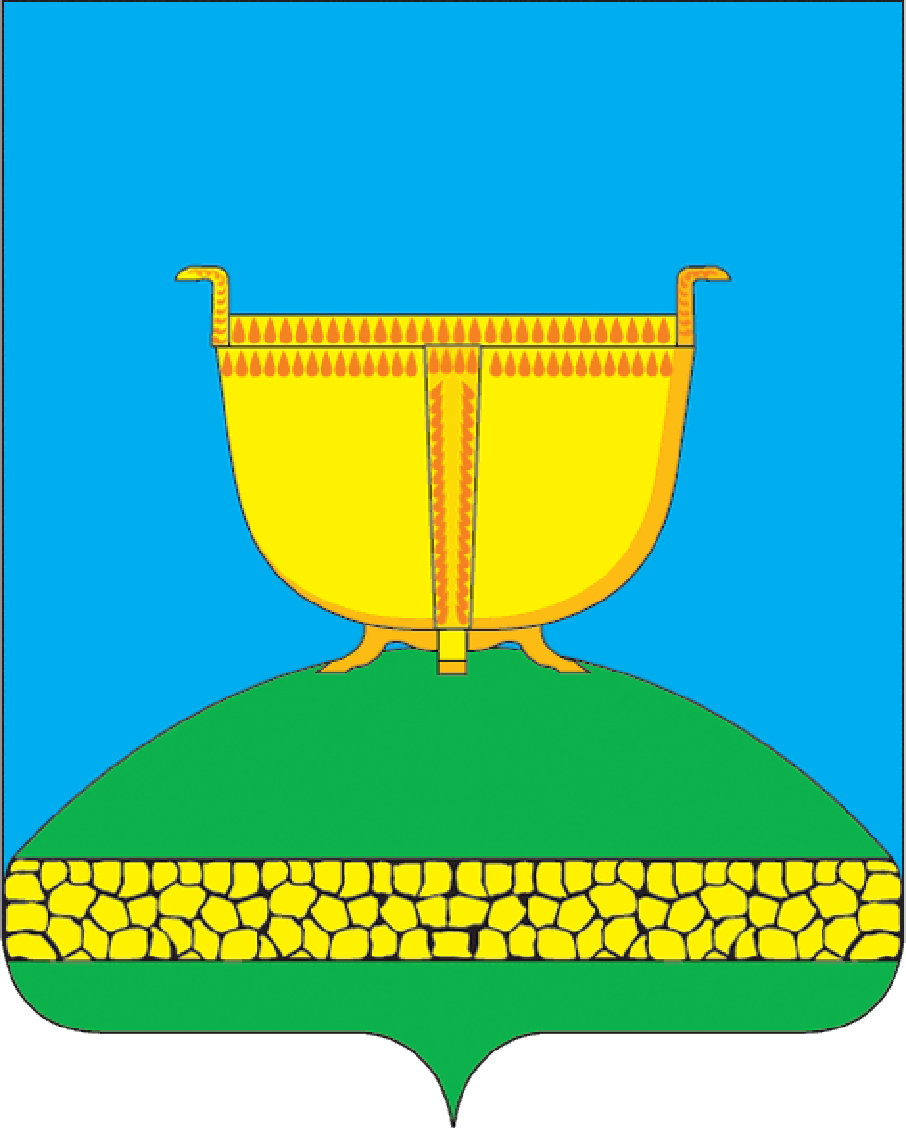 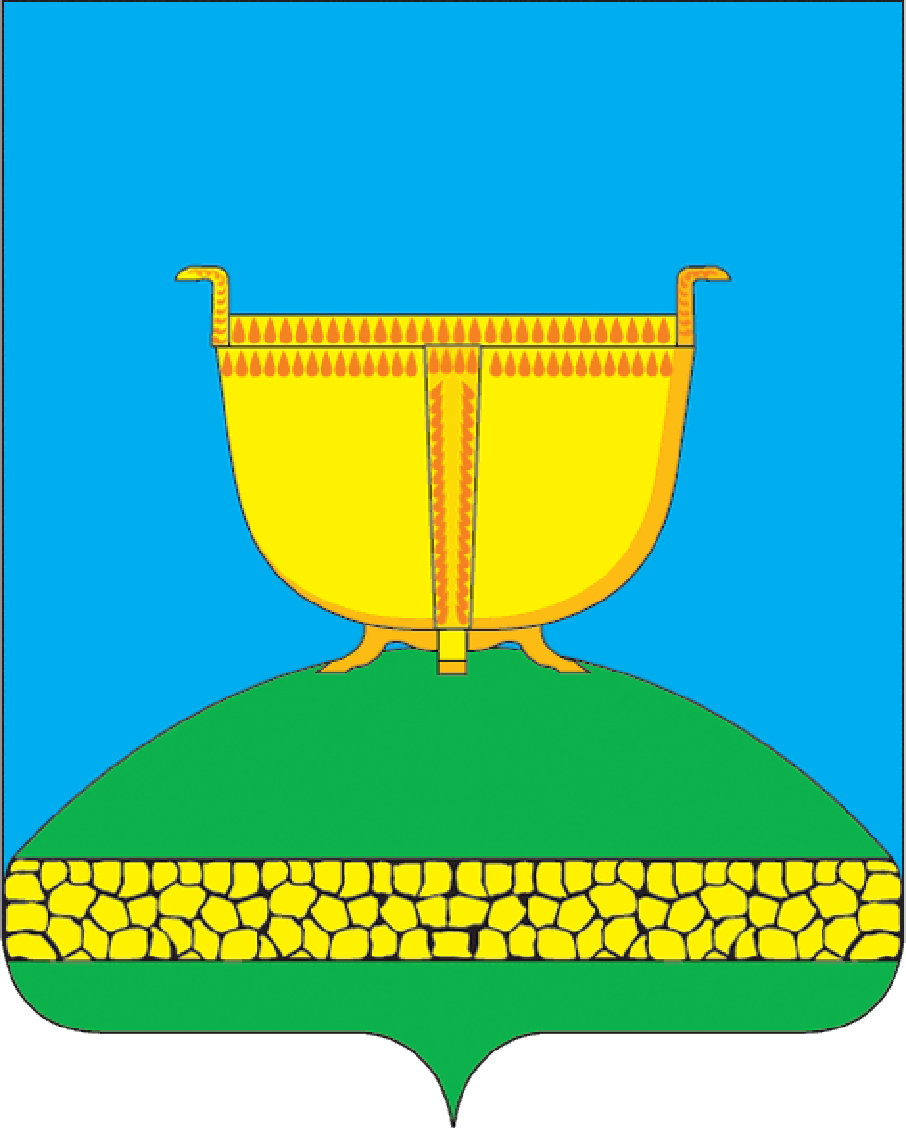 БИЕКТАУ РАЙОНЫ ТЕРРИТОРИАЛЬ САЙЛАУ КОМИССИЯСЕ422700, Биектау тимер юл станциясепоселогы Кооператив урамы, 5 йорттел/факс (84365) 2-30-56ТЕРРИТОРИАЛЬНАЯ ИЗБИРАТЕЛЬНАЯ КОМИССИЯ ВЫСОКОГОРСКОГО  РАЙОНА РЕСПУБЛИКИ ТАТАРСТАН422700, пос.ж/д ст.Высокая Гора               ул.Кооперативная, д.5            тел/факс (84365) 2-30-56Председатель территориальнойизбирательной комиссииВысокогорского района Республики Татарстан                                          Л.Ш.Газизуллина	                                                                   	Секретарь территориальнойизбирательной комиссииПредседатель территориальнойизбирательной комиссииВысокогорского района Республики Татарстан                                          Л.Ш.Газизуллина	                                                                   	Секретарь территориальнойизбирательной комиссииПРИЛОЖЕНИЕк решению Территориальной избирательной комиссии  Высокогорского района Республики Татарстанот 03.2018  № 49№ п/пФамилия, имя, отчество
Дата рожденияКем предложенПричина исключения из состава резерва УИК*Аглиуллина Фания Ильсуровна10.01.1974 Республиканское общественное движение "Татарстан - новый век" - "Татарстан Яна гасыр"на основании личного письменного заявления Ахмадуллина  Резеда Фарисовна14.12.1979Республиканское общественное движение "Татарстан - новый век" - "Татарстан Яна гасыр"на основании личного письменного заявленияАхметова Зульфия мударисовна22.02.1974  Местное отделение Всероссийской политической партии "ЕДИНАЯ РОССИЯ" в Высокогорском районе Республики Татарстанна основании личного письменного заявления Арнакова Клара Ивановна28.03.1976Региональное отделение Республики Татарстан политической партии "ПАТРИОТЫ РОССИИ"на основании личного письменного заявления Бесстрашнова Вера Александровна27.04.1957 Региональное отделение Всероссийской политической партии "Аграрная партия России" Республики Татарстанна основании личного письменного заявления Винокурова Регина Ахатовна06.06.1987Региональное отделение Всероссийской политической партии "Аграрная партия России" Республики Татарстанна основании личного письменного заявления Валиева Рамзия Халиловна15.03.1971Местное отделение политической партии "Коммунистическая партия Российской Федерации" в Высокогорском районе Республики Татарстанна основании личного письменного заявления Гайнутдинова Гулия Рашитовна05.03.1976 Местное отделение Всероссийской политической партии "ЕДИНАЯ РОССИЯ" в Высокогорском районе Республики Татарстанна основании личного письменного заявления Галиева Савия Магсумовна05.09.1969 Местное отделение Всероссийской политической партии "ЕДИНАЯ РОССИЯ" в Высокогорском районе Республики Татарстанна основании личного письменного заявления Галлямутдинова Лейсан Гарифзяновна08.02.1981 Местное отделение Всероссийской политической партии "ЕДИНАЯ РОССИЯ" в Высокогорском районе Республики Татарстанна основании личного письменного заявления Гараева Лилия Мазитовна08.06.1974  Региональное отделение Всероссийской политической партии "Аграрная партия России" Республики Татарстанна основании личного письменного заявленияГорячев Николай Аркадьевич31.10.1969    Местное отделение Всероссийской политической партии "ЕДИНАЯ РОССИЯ" в Высокогорском районе Республики Татарстанна основании личного письменного заявления Гатауллина Афлия Маликовна09.12.1959Муниципальное образование Высокогорского муниципального районана основании личного письменного заявления Гибадуллина Лейля Анваровна27.04.1974, Региональное отделение Всероссийской политической партии "Аграрная партия России" Республики Татарстанна основании личного письменного заявленияЕгорова Валентина Михайловна,03.02.1974Местное отделение Всероссийской политической партии "ЕДИНАЯ РОССИЯ" в Высокогорском районе Республики Татарстанна основании личного письменного заявления Жиленко Татьяна  Викторовна22.01.1981Региональное отделение Всероссийской политической партии "Аграрная партия России" Республики Татарстанна основании личного письменного заявления Залялиева Наиля Фаритовна31.08.1971Татарстанское региональное отделение Политической партии ЛДПР - Либерально-демократической партии Россиина основании личного письменного заявления Замалиева Гульнара Рафисовна23.04.1978Местное отделение Всероссийской политической партии "ЕДИНАЯ РОССИЯ" в Высокогорском районе Республики Татарстанна основании личного письменного заявления Замалиева Гульшат Масхутовна15.06.1982Местное отделение Всероссийской политической партии "ЕДИНАЯ РОССИЯ" в Высокогорском районе Республики Татарстанна основании личного письменного заявления Ибатуллина Татьяна Алексеевна14.02.1961 Республиканское общественное движение "Татарстан - новый век" - "Татарстан Яна гасыр"на основании личного письменного заявления Касимов Хамбал Халилович03.07.1963Местное отделение Всероссийской политической партии "ЕДИНАЯ РОССИЯ" в Высокогорском районе Республики Татарстанна основании личного письменного заявления Корчагина Наталья Сергеевна25.04.1976 Местное отделение Всероссийской политической партии "ЕДИНАЯ РОССИЯ" в Высокогорском районе Республики Татарстанна основании личного письменного заявления Кошкина Лилия Габделсаматовна13.08.1984, Татарстанское региональное отделение Политической партии ЛДПР - Либерально-демократической партии Россиина основании личного письменного заявления Кыямова Гузель Камилевна11.09.1980, Региональное отделение Всероссийской политической партии "Аграрная партия России" Республики Татарстанна основании личного письменного заявления Лихачева Анна Николаевна06.11.1993, Местное отделение Всероссийской политической партии "ЕДИНАЯ РОССИЯ" в Высокогорском районе Республики Татарстанна основании личного письменного заявления Мутыгуллина Гузель Нафиковна20.08.1976Региональное отделение Всероссийской политической партии "Аграрная партия России" Республики Татарстанна основании личного письменного заявления Насибуллина Гульсина Гусмановна26.09.1963Региональное отделение Всероссийской политической партии "Аграрная партия России" Республики Татарстанна основании личного письменного заявления Науметова Фарида Вилсуровна 09.03.1972Местное отделение Всероссийской политической партии "ЕДИНАЯ РОССИЯ" в Высокогорском районе Республики Татарстанна основании личного письменного заявления Нигматзянова Венера Камиловна12.05.1970Местное отделение Всероссийской политической партии "ЕДИНАЯ РОССИЯ" в Высокогорском районе Республики Татарстанна основании личного письменного заявленияНигмэтзянова Алсу Рашитовна16.03.1977 Местное отделение Всероссийской политической партии "ЕДИНАЯ РОССИЯ" в Высокогорском районе Республики Татарстанна основании личного письменного заявления Нуриева Лилия Фоатовна09.04.1968Местное отделение политической партии "Коммунистическая партия Российской Федерации" в Высокогорском районе Республики Татарстанна основании личного письменного заявления Сагдеева Зульфия Рустамовна 02.11.1965Региональное отделение Всероссийской политической партии "Аграрная партия России" Республики Татарстанна основании личного письменного заявления Садриева Танзиля Хайдаровна03.06.1978Общероссийская общественная организация "Молодая Гвардия Единой России"на основании личного письменного заявления Сиразиев Фаниль Фаритович03.04.1974Местное отделение Всероссийской политической партии "ЕДИНАЯ РОССИЯ" в Высокогорском районе Республики Татарстанна основании личного письменного заявления Фатхутдинова Эльмира Карамовна05.12.1970 Местное отделение политической партии "Коммунистическая партия Российской Федерации" в Высокогорском районе Республики Татарстанна основании личного письменного заявления Хайруллин Раиль Наилевич30.04.1987Местное отделение Всероссийской политической партии "ЕДИНАЯ РОССИЯ" в Высокогорском районе Республики Татарстанна основании личного письменного заявления Халиуллина Резеда Ахметахновна11.03.1966Местное отделение Всероссийской политической партии "ЕДИНАЯ РОССИЯ" в Высокогорском районе Республики Татарстанна основании личного письменного заявления Хидиятуллина Гульнара Маскутовна15.03.1979 Местное отделение Всероссийской политической партии "ЕДИНАЯ РОССИЯ" в Высокогорском районе Республики Татарстанна основании личного письменного заявления Халилова Разиля Рашитовна08.11.1969Региональное отделение Всероссийской политической партии "Аграрная партия России" Республики Татарстанна основании личного письменного заявления Филипова Нина Юрьевна26.05.1965Региональное отделение Всероссийской политической партии "Аграрная партия России" Республики Татарстанна основании личного письменного заявления Шагиева Наталья Витальевна16.10.1972Местное отделение Всероссийской политической партии "ЕДИНАЯ РОССИЯ" в Высокогорском районе Республики Татарстанна основании личного письменного заявления Шайдуллина Гулия Анваровна07.07.1970Местное отделение Всероссийской политической партии "ЕДИНАЯ РОССИЯ" в Высокогорском районе Республики Татарстанна основании личного письменного заявления Шайхиева Татьяна Васильевна06.01.1976 Местное отделение Всероссийской политической партии "ЕДИНАЯ РОССИЯ" в Высокогорском районе Республики Татарстанна основании личного письменного заявления Шакирова Фильсина Наиловна25.01.1962 Татарстанское региональное отделение Политической партии ЛДПР - Либерально-демократической партии Россиина основании личного письменного заявления Якимова Татьяна Николаевна27.03.1973Региональное отделение Всероссийской политической партии "Аграрная партия России" Республики Татарстанна основании личного письменного заявления Яшина Ирина Юрьевна15.11.1969Местное отделение Всероссийской политической партии "ЕДИНАЯ РОССИЯ" в Высокогорском районе Республики Татарстанна основании личного письменного заявления 